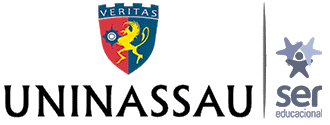 CALENDÁRIO COLAÇÃO DE GRAU ACADÊMICASEMESTRE 2019.2 – GRADUAÇÃO PRESENCIAL20/01/2020 - EDUCAÇÃO FÍSICA                   - JORNALISMO / PUBLICIDADE E PROPAGANDA21/01/2020 - DIREITO                   - LOGÍSTICA22/01/2020 - ENG. CIVIL  /  ENG. ELÉTRICA  /  ENG. PRODUÇÃO                     - ENG. MECÂNICA  /   ENG. QUÍMICA  /  ENG. AMBIENTAL                    - A.D.S23/01/2020 - PSICOLOGIA                     - PEDAGOGIA24/01/2020 - ENFERMAGEM                    - SERVIÇO SOCIAL                   - ESTÉTICA27/01/2020 - NUTRIÇÃO                   - GASTRONOMIA28/01/2020 - FISIOTERAPIA29/01/2020 - BIOMEDICINA                   - RECURSOS HUMANOS30/01/2020 - FARMÁCIA31/01/2020 - ADMINISTRAÇÃO                   - CIÊNCIAS CONTÁBEISHorário da Colação das 19h às 21h. (local será informado aos coordenadores com antecedência para divulgação).OBS: O ALUNO DEVERÁ ESTAR MUNIDO DE DOCUMENTO DE IDENTIFICAÇÃO COM FOTO (RG OU CNH atualizada).Para colar grau o aluno precisa estar com sua documentação correta, não ter nenhuma pendência de disciplina e de atividade complementar em seu histórico. 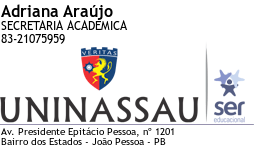 